                          Վիկտոր համբարձումյան                               Խմբի հետազոտական հմտությունների գնահատման սանդղակ              Խմբի համագորակցության գնահատման սանդղակԽմբային գործընթացի գնահատման սյունակաշար (ռուբրիկ)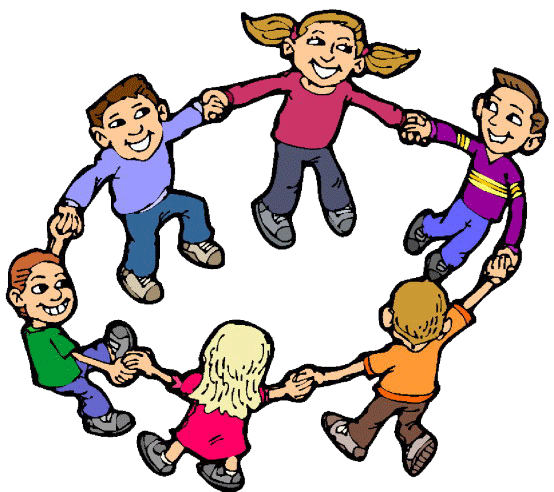 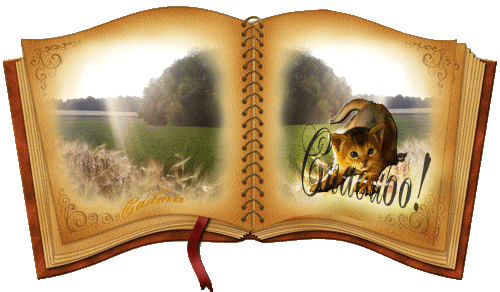 ԿՈՄԻՏԱՍ                      Խմբի հետազոտական հմտությունների գնահատման սանդղակ              Խմբի համագորակցության գնահատման սանդղակ                   ՀՈՎՀԱՆՆԵՍ ԹՈՒՄԱՆՅԱՆ                               Խմբի հետազոտական հմտությունների գնահատման սանդղակ              Խմբի համագորակցության գնահատման սանդղակ                 ՀՈՎՀԱՆՆԵՍ    ԲԱՂՐԱՄՅԱՆ                               Խմբի հետազոտական հմտությունների գնահատման սանդղակ              Խմբի համագորակցության գնահատման սանդղակ                              ՄՈՆԹԵ ՄԵԼՔՈՆՅԱՆ                               Խմբի հետազոտական հմտությունների գնահատման սանդղակ              Խմբի համագորակցության գնահատման սանդղակ                             ՄԱՐՏԻՐՈՍ    ՍԱՐՅԱՆ                               Խմբի հետազոտական հմտությունների գնահատման սանդղակ              Խմբի համագորակցության գնահատման սանդղակ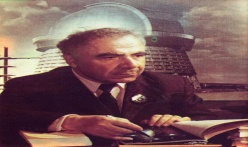 ՈՒնի բարելավման կարիքԲավարարԼավՇատ լավԳերազանցՀստակ դրված խնդիր12345Հստակ ձևակերպված վարկած12345Արդյունավետ հավաքագրված տվյալներ12345Տվյալների հստակ վերլուծություն12345Տրամաբանական եզրահանգումներ12345Աշխատանքի հետազոտական որակը12345ՀազվադեպԵրբեմնՀաճախՄեծ մասամբՄիշտԽմբի անդամները լսում էին միմյանց։12345Խմբի անդամները կիսվում էին իրենց գաղափարներով ու տեղեկատվությաբ։12345Խմբի անդամները օգնում էն հասկանալ նյութը։12345Խմբի անդամները տալիս էին միմյանց հասկանալ նյութը։12345Խմբի անդամները տալիս էին  մտածողությունը խթանող հարցեր։12345Խմբի անդամները պարբերաբար հետադաչձ կապ էին կիրառում։12345ԲացառիկօրինակելիԸնդունելիԱնընդունելիԽմբի անդամների մասնակցութ-յան աստիճանԲոլոր աշկերտները ոգևորված աշխատում էին։Խմբի անդամների մեծ մասն ակտիվորեն մասնակցում էին։Խմբի անդամների կեսն ակտիվորեն մասնակցում էին։Ընդամենը 1-2 աշակերտ էր մասնակցում կամ ոչ մեկը։Պատասխա-նատվություն ունենալըԱռաջադրանքը կատարելու պատասխա-նատվութն հավասարապես էր բաշխված։Խմբի անդամների մեծ մասը ստանձնեցին առաջադը-րանքը կատարելու պատասխա-նատվություն  Խմբի անդամների կեսը ստանձնեց առաջադրանքը կատարելու պատասխանատվությունը։Ամբողջ պատասխանատվությունը խմբի մեկ անդամի վրա էր։Հաղորդակցման որակըԽմբի անդամները դրսևորեցին լսելու և առաջնորդության կարողություններ։ Քննարկման ժամանակ հաշվի էին առնում իենց ընկերներ կարծիքները։Խմբի անդամները հմտորեն էին հաղորդկցվում աշխույժ բանավեճ էր ծավալում առաջադրանքի շուրջ։Խմբի անդամները դրսևորեցին հաղորակցման որոշակի կարողություններ, ծավալեցին բանավեճ։Նվազ հաղորդակցում, կարճատև քննարկում, մի մասի մոտ հետաքրքրության բացակայություն։Դերերը խմբի ներսումՅուրաքանչյուր աշակերտ որոշակի դեր էր կատարում։ Նրանք իրենց դերերը արդյունավետ էին կատարում։Յուրաքանչյուր աշակերտ որոշակի դեր ուներ, բայց նրանք հետևողական չէին իրենց դերերը կատարելու հարցում։ Աշակերտները սահմանեցին որոշակի դերեր, բայց հետամուտ չեղան իրենց դերերի կատարմանը։Ոչ մի ջանք չգործադրեցին դերեր սահմանելու հարցում։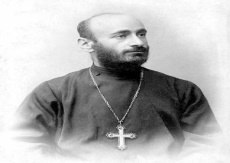 ՈՒնի բարելավման կարիքԲավարարԼավՇատ լավԳերազանցՀստակ դրված խնդիր12345Հստակ ձևակերպված վարկած12345Արդյունավետ հավաքագրված տվյալներ12345Տվյալների հստակ վերլուծություն12345Տրամաբանական եզրահանգումներ12345Աշխատանքի հետազոտական որակը12345ՀազվադեպԵրբեմնՀաճախՄեծ մասամբՄիշտԽմբի անդամները լսում էին միմյանց։12345Խմբի անդամները կիսվում էին իրենց գաղափարներով ու տեղեկատվությաբ։12345Խմբի անդամները օգնում էն հասկանալ նյութը։12345Խմբի անդամները տալիս էին միմյանց հասկանալ նյութը։12345Խմբի անդամները տալիս էին  մտածողությունը խթանող հարցեր։12345Խմբի անդամները պարբերաբար հետադաչձ կապ էին կիրառում։12345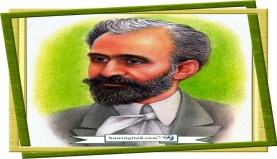 ՈՒնի բարելավման կարիքԲավարարԼավՇատ լավԳերազանցՀստակ դրված խնդիր12345Հստակ ձևակերպված վարկած12345Արդյունավետ հավաքագրված տվյալներ12345Տվյալների հստակ վերլուծություն12345Տրամաբանական եզրահանգումներ12345Աշխատանքի հետազոտական որակը12345ՀազվադեպԵրբեմնՀաճախՄեծ մասամբՄիշտԽմբի անդամները լսում էին միմյանց։12345Խմբի անդամները կիսվում էին իրենց գաղափարներով ու տեղեկատվությաբ։12345Խմբի անդամները օգնում էն հասկանալ նյութը։12345Խմբի անդամները տալիս էին միմյանց հասկանալ նյութը։12345Խմբի անդամները տալիս էին  մտածողությունը խթանող հարցեր։12345Խմբի անդամները պարբերաբար հետադաչձ կապ էին կիրառում։12345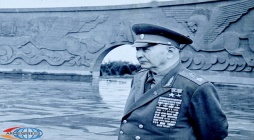 ՈՒնի բարելավման կարիքԲավարարԼավՇատ լավԳերազանցՀստակ դրված խնդիր12345Հստակ ձևակերպված վարկած12345Արդյունավետ հավաքագրված տվյալներ12345Տվյալների հստակ վերլուծություն12345Տրամաբանական եզրահանգումներ12345Աշխատանքի հետազոտական որակը12345ՀազվադեպԵրբեմնՀաճախՄեծ մասամբՄիշտԽմբի անդամները լսում էին միմյանց։12345Խմբի անդամները կիսվում էին իրենց գաղափարներով ու տեղեկատվությաբ։12345Խմբի անդամները օգնում էն հասկանալ նյութը։12345Խմբի անդամները տալիս էին միմյանց հասկանալ նյութը։12345Խմբի անդամները տալիս էին  մտածողությունը խթանող հարցեր։12345Խմբի անդամները պարբերաբար հետադաչձ կապ էին կիրառում։12345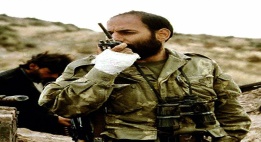 ՈՒնի բարելավման կարիքԲավարարԼավՇատ լավԳերազանցՀստակ դրված խնդիր12345Հստակ ձևակերպված վարկած12345Արդյունավետ հավաքագրված տվյալներ12345Տվյալների հստակ վերլուծություն12345Տրամաբանական եզրահանգումներ12345Աշխատանքի հետազոտական որակը12345ՀազվադեպԵրբեմնՀաճախՄեծ մասամբՄիշտԽմբի անդամները լսում էին միմյանց։12345Խմբի անդամները կիսվում էին իրենց գաղափարներով ու տեղեկատվությաբ։12345Խմբի անդամները օգնում էն հասկանալ նյութը։12345Խմբի անդամները տալիս էին միմյանց հասկանալ նյութը։12345Խմբի անդամները տալիս էին  մտածողությունը խթանող հարցեր։12345Խմբի անդամները պարբերաբար հետադաչձ կապ էին կիրառում։12345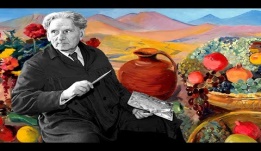 ՈՒնի բարելավման կարիքԲավարարԼավՇատ լավԳերազանցՀստակ դրված խնդիր12345Հստակ ձևակերպված վարկած12345Արդյունավետ հավաքագրված տվյալներ12345Տվյալների հստակ վերլուծություն12345Տրամաբանական եզրահանգումներ12345Աշխատանքի հետազոտական որակը12345ՀազվադեպԵրբեմնՀաճախՄեծ մասամբՄիշտԽմբի անդամները լսում էին միմյանց։12345Խմբի անդամները կիսվում էին իրենց գաղափարներով ու տեղեկատվությաբ։12345Խմբի անդամները օգնում էն հասկանալ նյութը։12345Խմբի անդամները տալիս էին միմյանց հասկանալ նյութը։12345Խմբի անդամները տալիս էին  մտածողությունը խթանող հարցեր։12345Խմբի անդամները պարբերաբար հետադաչձ կապ էին կիրառում։12345